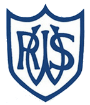 Western Road Community Primary School Weekly Foundation PlanClass: Willow (Year 4)                      Teacher: Mrs Bracher                         Term: 6             Week Beginning: 8.06.20   Week 2Western Road Community Primary School Weekly Foundation PlanClass: Willow (Year 4)                      Teacher: Mrs Bracher                         Term: 6             Week Beginning: 8.06.20   Week 2Topic Topic ActivityActivityMondayPSHEPSHEWALT: understand how other people feel.Have a look at this clip this week, it is about a boy called Archie and how he lives his life with cerebral palsy.https://www.bbc.co.uk/teach/class-clips-video/pshe-ks2-cerebral-palsy/zjr9jhvCreate a spider diagram of what things Archie might find more challenging than other children in the classroom or at home.Have a go at doing some of your own research using the links below and the slides. See what you can find out about cerebral palsy.Create a leaflet for younger children to use which explains to them what cerebral palsy is and how they can help someone who has cerebral palsy. https://kidshealth.org/en/parents/cerebral-palsy.html https://www.nhs.uk/conditions/cerebral-palsy/ http://www.cyh.com/HealthTopics/HealthTopicDetailsKids.aspx?p=335&np=285&id=2683WALT: understand how other people feel.Have a look at this clip this week, it is about a boy called Archie and how he lives his life with cerebral palsy.https://www.bbc.co.uk/teach/class-clips-video/pshe-ks2-cerebral-palsy/zjr9jhvCreate a spider diagram of what things Archie might find more challenging than other children in the classroom or at home.Have a go at doing some of your own research using the links below and the slides. See what you can find out about cerebral palsy.Create a leaflet for younger children to use which explains to them what cerebral palsy is and how they can help someone who has cerebral palsy. https://kidshealth.org/en/parents/cerebral-palsy.html https://www.nhs.uk/conditions/cerebral-palsy/ http://www.cyh.com/HealthTopics/HealthTopicDetailsKids.aspx?p=335&np=285&id=2683TuesdayTopicTopicWALT: understand what religious beliefs the Romans had.Have a look at the slides for today. They explain that the Romans believes in many different Gods and Goddesses. Have a look at all the different Gods that they had, which one is your favourite?Have a look at the family tree. The main Gods were all related. Use the slides to fill in the boxes with what each God is the god of. If you have room you can then draw a picture. If you want to find out more about Roman gods, have a look at this video https://www.youtube.com/watch?v=iPAwnvyN6xw This video tells you about the connection between Greek gods and Roman gods. It is a bit waffly but the pictures are nice!WALT: understand what religious beliefs the Romans had.Have a look at the slides for today. They explain that the Romans believes in many different Gods and Goddesses. Have a look at all the different Gods that they had, which one is your favourite?Have a look at the family tree. The main Gods were all related. Use the slides to fill in the boxes with what each God is the god of. If you have room you can then draw a picture. If you want to find out more about Roman gods, have a look at this video https://www.youtube.com/watch?v=iPAwnvyN6xw This video tells you about the connection between Greek gods and Roman gods. It is a bit waffly but the pictures are nice!WednesdayArtArtWALT: explore the use of shadows in artwork.Have a look at the different shadow art ideas and choose one (or more!) to have a go at today. Fingers crossed the sun is shining!Shadow drawing – Choose an object and trace around the shadow onto paper. You could then have a go at a different time of day to see how it changes. You could also do this with natural objects like flowers and leaves.Vincent Bal – Using shadows from the natural world create a picture in the style of Belgian artist Vincent Bal. You might need to google some of his work first to get some inspiration!Shadow puppets – Make shadow puppets out of card or anything else you have at home. You could create the characters to a story and act out the story with your puppets. Hand puppets – Explore shadows with your hands. Can you create any cool animal shapes? How would you create he eyes, ear and mouth?WALT: explore the use of shadows in artwork.Have a look at the different shadow art ideas and choose one (or more!) to have a go at today. Fingers crossed the sun is shining!Shadow drawing – Choose an object and trace around the shadow onto paper. You could then have a go at a different time of day to see how it changes. You could also do this with natural objects like flowers and leaves.Vincent Bal – Using shadows from the natural world create a picture in the style of Belgian artist Vincent Bal. You might need to google some of his work first to get some inspiration!Shadow puppets – Make shadow puppets out of card or anything else you have at home. You could create the characters to a story and act out the story with your puppets. Hand puppets – Explore shadows with your hands. Can you create any cool animal shapes? How would you create he eyes, ear and mouth?ThursdayFrenchFrenchWALT: speak about the seasons and months in French.Have a look at the slides for today. See if you can have a go at learning he names of the different seasons. The slides have sound clips so that you can hear how to pronounce the words. Have a go at the quiz, it asks you ‘Es quelle saison est…’ What season is…’ and you need to work out which season the month is in. We learnt months back in February so you should be able to remember some!Choose which level of sheet you want to do today (1 star walk, 2 stars jog, 3 stars run) and have a go at answering the questions just like on the slides. There is a word bank to help you, so you need to make sure that you are using it to help with spelling. WALT: speak about the seasons and months in French.Have a look at the slides for today. See if you can have a go at learning he names of the different seasons. The slides have sound clips so that you can hear how to pronounce the words. Have a go at the quiz, it asks you ‘Es quelle saison est…’ What season is…’ and you need to work out which season the month is in. We learnt months back in February so you should be able to remember some!Choose which level of sheet you want to do today (1 star walk, 2 stars jog, 3 stars run) and have a go at answering the questions just like on the slides. There is a word bank to help you, so you need to make sure that you are using it to help with spelling. FridayCatch upCatch upFridays are now going to be our catch up days. I will put on some worksheets for those children who have done everything and need something to keep them busy today.But have a look back in your activities and see if there are any that you have missed. It might be that you want to look at the comments that I have left on your own and edit some. If you want to edit, you need to click … and then edit item. Fridays are now going to be our catch up days. I will put on some worksheets for those children who have done everything and need something to keep them busy today.But have a look back in your activities and see if there are any that you have missed. It might be that you want to look at the comments that I have left on your own and edit some. If you want to edit, you need to click … and then edit item. 